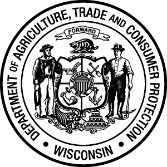 WI Department of Agriculture, Trade and Consumer ProtectionDivision of Agricultural Resource ManagementBureau of Plant IndustryPO Box 8911, Madison, WI 53708-8911Phone:  (608) 516-5486 Fax: (608) 224-4656
Wisconsin Certified Seed Potato Requirement Waiver Request (Wis. Stat. §94.36)WI Department of Agriculture, Trade and Consumer ProtectionDivision of Agricultural Resource ManagementBureau of Plant IndustryPO Box 8911, Madison, WI 53708-8911Phone:  (608) 516-5486 Fax: (608) 224-4656
Wisconsin Certified Seed Potato Requirement Waiver Request (Wis. Stat. §94.36)WI Department of Agriculture, Trade and Consumer ProtectionDivision of Agricultural Resource ManagementBureau of Plant IndustryPO Box 8911, Madison, WI 53708-8911Phone:  (608) 516-5486 Fax: (608) 224-4656
Wisconsin Certified Seed Potato Requirement Waiver Request (Wis. Stat. §94.36)WI Department of Agriculture, Trade and Consumer ProtectionDivision of Agricultural Resource ManagementBureau of Plant IndustryPO Box 8911, Madison, WI 53708-8911Phone:  (608) 516-5486 Fax: (608) 224-4656
Wisconsin Certified Seed Potato Requirement Waiver Request (Wis. Stat. §94.36)WI Department of Agriculture, Trade and Consumer ProtectionDivision of Agricultural Resource ManagementBureau of Plant IndustryPO Box 8911, Madison, WI 53708-8911Phone:  (608) 516-5486 Fax: (608) 224-4656
Wisconsin Certified Seed Potato Requirement Waiver Request (Wis. Stat. §94.36)WI Department of Agriculture, Trade and Consumer ProtectionDivision of Agricultural Resource ManagementBureau of Plant IndustryPO Box 8911, Madison, WI 53708-8911Phone:  (608) 516-5486 Fax: (608) 224-4656
Wisconsin Certified Seed Potato Requirement Waiver Request (Wis. Stat. §94.36)WI Department of Agriculture, Trade and Consumer ProtectionDivision of Agricultural Resource ManagementBureau of Plant IndustryPO Box 8911, Madison, WI 53708-8911Phone:  (608) 516-5486 Fax: (608) 224-4656
Wisconsin Certified Seed Potato Requirement Waiver Request (Wis. Stat. §94.36)WI Department of Agriculture, Trade and Consumer ProtectionDivision of Agricultural Resource ManagementBureau of Plant IndustryPO Box 8911, Madison, WI 53708-8911Phone:  (608) 516-5486 Fax: (608) 224-4656
Wisconsin Certified Seed Potato Requirement Waiver Request (Wis. Stat. §94.36)WI Department of Agriculture, Trade and Consumer ProtectionDivision of Agricultural Resource ManagementBureau of Plant IndustryPO Box 8911, Madison, WI 53708-8911Phone:  (608) 516-5486 Fax: (608) 224-4656
Wisconsin Certified Seed Potato Requirement Waiver Request (Wis. Stat. §94.36)WI Department of Agriculture, Trade and Consumer ProtectionDivision of Agricultural Resource ManagementBureau of Plant IndustryPO Box 8911, Madison, WI 53708-8911Phone:  (608) 516-5486 Fax: (608) 224-4656
Wisconsin Certified Seed Potato Requirement Waiver Request (Wis. Stat. §94.36)SECTION 1 - BUSINESS AND CONTACT INFORMATIONSECTION 1 - BUSINESS AND CONTACT INFORMATIONSECTION 1 - BUSINESS AND CONTACT INFORMATIONSECTION 1 - BUSINESS AND CONTACT INFORMATIONSECTION 1 - BUSINESS AND CONTACT INFORMATIONSECTION 1 - BUSINESS AND CONTACT INFORMATIONSECTION 1 - BUSINESS AND CONTACT INFORMATIONSECTION 1 - BUSINESS AND CONTACT INFORMATIONSECTION 1 - BUSINESS AND CONTACT INFORMATIONSECTION 1 - BUSINESS AND CONTACT INFORMATIONSECTION 1 - BUSINESS AND CONTACT INFORMATIONLEGAL NAME OF APPLICANT(S) 
     LEGAL NAME OF APPLICANT(S) 
     LEGAL NAME OF APPLICANT(S) 
     PHONE (Mobile): (   )     -     PHONE (Mobile): (   )     -     PHONE (Mobile): (   )     -     PHONE (other): (   )     -     PHONE (other): (   )     -     FAX:(   )     -     FAX:(   )     -     FAX:(   )     -     DOING BUSINESS AS NAME OR TRADE NAMEDOING BUSINESS AS NAME OR TRADE NAMEDOING BUSINESS AS NAME OR TRADE NAMEE-MAILE-MAILE-MAILE-MAILE-MAILE-MAILE-MAILE-MAILBUSINESS HEADQUARTERS COUNTYBUSINESS HEADQUARTERS COUNTYBUSINESS HEADQUARTERS COUNTYBUSINESS HEADQUARTERS COUNTYBUSINESS HEADQUARTERS COUNTYBUSINESS HEADQUARTERS COUNTYBUSINESS HEADQUARTERS COUNTYBUSINESS HEADQUARTERS COUNTYBUSINESS HEADQUARTERS COUNTYBUSINESS HEADQUARTERS COUNTYBUSINESS HEADQUARTERS COUNTYBUSINESS HEADQUARTERS ADDRESSBUSINESS HEADQUARTERS ADDRESSBUSINESS HEADQUARTERS ADDRESSCITYCITYCITYCITYSTATESTATEZIPZIPMAILING ADDRESS (if different than business HQ address)MAILING ADDRESS (if different than business HQ address)MAILING ADDRESS (if different than business HQ address)CITYCITYCITYCITYSTATESTATEZIPZIPSECTION 2 – SEED POTATO INFORMATION 
 SECTION 2 – SEED POTATO INFORMATION 
 SECTION 2 – SEED POTATO INFORMATION 
 SECTION 2 – SEED POTATO INFORMATION 
 SECTION 2 – SEED POTATO INFORMATION 
 SECTION 2 – SEED POTATO INFORMATION 
 SECTION 2 – SEED POTATO INFORMATION 
 SECTION 2 – SEED POTATO INFORMATION 
 SECTION 2 – SEED POTATO INFORMATION 
 SECTION 2 – SEED POTATO INFORMATION 
 SECTION 2 – SEED POTATO INFORMATION 
 PLEASE LIST THE UNCERTIFIED SEED VARIETY / GENOTYPE FOR WHICH YOU ARE REQUESTING A WAIVER BELOW:PLEASE LIST THE UNCERTIFIED SEED VARIETY / GENOTYPE FOR WHICH YOU ARE REQUESTING A WAIVER BELOW:PLEASE LIST THE UNCERTIFIED SEED VARIETY / GENOTYPE FOR WHICH YOU ARE REQUESTING A WAIVER BELOW:PLEASE LIST THE UNCERTIFIED SEED VARIETY / GENOTYPE FOR WHICH YOU ARE REQUESTING A WAIVER BELOW:PLEASE LIST THE UNCERTIFIED SEED VARIETY / GENOTYPE FOR WHICH YOU ARE REQUESTING A WAIVER BELOW:PLEASE LIST THE UNCERTIFIED SEED VARIETY / GENOTYPE FOR WHICH YOU ARE REQUESTING A WAIVER BELOW:PLEASE LIST THE UNCERTIFIED SEED VARIETY / GENOTYPE FOR WHICH YOU ARE REQUESTING A WAIVER BELOW:PLEASE LIST THE UNCERTIFIED SEED VARIETY / GENOTYPE FOR WHICH YOU ARE REQUESTING A WAIVER BELOW:PLEASE LIST THE UNCERTIFIED SEED VARIETY / GENOTYPE FOR WHICH YOU ARE REQUESTING A WAIVER BELOW:PLEASE LIST THE UNCERTIFIED SEED VARIETY / GENOTYPE FOR WHICH YOU ARE REQUESTING A WAIVER BELOW:PLEASE LIST THE UNCERTIFIED SEED VARIETY / GENOTYPE FOR WHICH YOU ARE REQUESTING A WAIVER BELOW:PROPOSED VARIETY / GENOTYPE PROPOSED VARIETY / GENOTYPE PROPOSED ACREAGEPROPOSED ACREAGEPROPOSED SEED SOURCEPROPOSED SEED SOURCEPROPOSED SEED SOURCEPROPOSED SEED SOURCEPROPOSED SEED SOURCEPROPOSED SEED SOURCEPROPOSED SEED SOURCE1. Please specify the special condition(s) that prompted you to request this variance.  Include details on the lack of availability of certified seed in the current year.  1. Please specify the special condition(s) that prompted you to request this variance.  Include details on the lack of availability of certified seed in the current year.  1. Please specify the special condition(s) that prompted you to request this variance.  Include details on the lack of availability of certified seed in the current year.  1. Please specify the special condition(s) that prompted you to request this variance.  Include details on the lack of availability of certified seed in the current year.  1. Please specify the special condition(s) that prompted you to request this variance.  Include details on the lack of availability of certified seed in the current year.  1. Please specify the special condition(s) that prompted you to request this variance.  Include details on the lack of availability of certified seed in the current year.  1. Please specify the special condition(s) that prompted you to request this variance.  Include details on the lack of availability of certified seed in the current year.  1. Please specify the special condition(s) that prompted you to request this variance.  Include details on the lack of availability of certified seed in the current year.  1. Please specify the special condition(s) that prompted you to request this variance.  Include details on the lack of availability of certified seed in the current year.  1. Please specify the special condition(s) that prompted you to request this variance.  Include details on the lack of availability of certified seed in the current year.  1. Please specify the special condition(s) that prompted you to request this variance.  Include details on the lack of availability of certified seed in the current year.  2. Do you anticipate that you will be able to obtain certified seed of this variety in the following season?  Yes  No    Please explain.  If you will NOT be able to obtain certified seed of this variety the following season, please indicate when you anticipate that you will be able to obtain certified seed of this variety.  2. Do you anticipate that you will be able to obtain certified seed of this variety in the following season?  Yes  No    Please explain.  If you will NOT be able to obtain certified seed of this variety the following season, please indicate when you anticipate that you will be able to obtain certified seed of this variety.  2. Do you anticipate that you will be able to obtain certified seed of this variety in the following season?  Yes  No    Please explain.  If you will NOT be able to obtain certified seed of this variety the following season, please indicate when you anticipate that you will be able to obtain certified seed of this variety.  2. Do you anticipate that you will be able to obtain certified seed of this variety in the following season?  Yes  No    Please explain.  If you will NOT be able to obtain certified seed of this variety the following season, please indicate when you anticipate that you will be able to obtain certified seed of this variety.  2. Do you anticipate that you will be able to obtain certified seed of this variety in the following season?  Yes  No    Please explain.  If you will NOT be able to obtain certified seed of this variety the following season, please indicate when you anticipate that you will be able to obtain certified seed of this variety.  2. Do you anticipate that you will be able to obtain certified seed of this variety in the following season?  Yes  No    Please explain.  If you will NOT be able to obtain certified seed of this variety the following season, please indicate when you anticipate that you will be able to obtain certified seed of this variety.  2. Do you anticipate that you will be able to obtain certified seed of this variety in the following season?  Yes  No    Please explain.  If you will NOT be able to obtain certified seed of this variety the following season, please indicate when you anticipate that you will be able to obtain certified seed of this variety.  2. Do you anticipate that you will be able to obtain certified seed of this variety in the following season?  Yes  No    Please explain.  If you will NOT be able to obtain certified seed of this variety the following season, please indicate when you anticipate that you will be able to obtain certified seed of this variety.  2. Do you anticipate that you will be able to obtain certified seed of this variety in the following season?  Yes  No    Please explain.  If you will NOT be able to obtain certified seed of this variety the following season, please indicate when you anticipate that you will be able to obtain certified seed of this variety.  2. Do you anticipate that you will be able to obtain certified seed of this variety in the following season?  Yes  No    Please explain.  If you will NOT be able to obtain certified seed of this variety the following season, please indicate when you anticipate that you will be able to obtain certified seed of this variety.  2. Do you anticipate that you will be able to obtain certified seed of this variety in the following season?  Yes  No    Please explain.  If you will NOT be able to obtain certified seed of this variety the following season, please indicate when you anticipate that you will be able to obtain certified seed of this variety.  3. Please indicate any known virus or disease risks associated with this variety, and postulate whether this variety could harm seed potato quality.  PLEASE ENCLOSE DOCUMENTATION OF PRIOR CERTIFICATION AND FIELD SCOUTING RECORDS ASSOCIATED WITH THIS VARIETY, AND SUBMIT THAT INFORMATION, ALONG WITH THIS WAIVER REQUEST FORM.  3. Please indicate any known virus or disease risks associated with this variety, and postulate whether this variety could harm seed potato quality.  PLEASE ENCLOSE DOCUMENTATION OF PRIOR CERTIFICATION AND FIELD SCOUTING RECORDS ASSOCIATED WITH THIS VARIETY, AND SUBMIT THAT INFORMATION, ALONG WITH THIS WAIVER REQUEST FORM.  3. Please indicate any known virus or disease risks associated with this variety, and postulate whether this variety could harm seed potato quality.  PLEASE ENCLOSE DOCUMENTATION OF PRIOR CERTIFICATION AND FIELD SCOUTING RECORDS ASSOCIATED WITH THIS VARIETY, AND SUBMIT THAT INFORMATION, ALONG WITH THIS WAIVER REQUEST FORM.  3. Please indicate any known virus or disease risks associated with this variety, and postulate whether this variety could harm seed potato quality.  PLEASE ENCLOSE DOCUMENTATION OF PRIOR CERTIFICATION AND FIELD SCOUTING RECORDS ASSOCIATED WITH THIS VARIETY, AND SUBMIT THAT INFORMATION, ALONG WITH THIS WAIVER REQUEST FORM.  3. Please indicate any known virus or disease risks associated with this variety, and postulate whether this variety could harm seed potato quality.  PLEASE ENCLOSE DOCUMENTATION OF PRIOR CERTIFICATION AND FIELD SCOUTING RECORDS ASSOCIATED WITH THIS VARIETY, AND SUBMIT THAT INFORMATION, ALONG WITH THIS WAIVER REQUEST FORM.  3. Please indicate any known virus or disease risks associated with this variety, and postulate whether this variety could harm seed potato quality.  PLEASE ENCLOSE DOCUMENTATION OF PRIOR CERTIFICATION AND FIELD SCOUTING RECORDS ASSOCIATED WITH THIS VARIETY, AND SUBMIT THAT INFORMATION, ALONG WITH THIS WAIVER REQUEST FORM.  3. Please indicate any known virus or disease risks associated with this variety, and postulate whether this variety could harm seed potato quality.  PLEASE ENCLOSE DOCUMENTATION OF PRIOR CERTIFICATION AND FIELD SCOUTING RECORDS ASSOCIATED WITH THIS VARIETY, AND SUBMIT THAT INFORMATION, ALONG WITH THIS WAIVER REQUEST FORM.  3. Please indicate any known virus or disease risks associated with this variety, and postulate whether this variety could harm seed potato quality.  PLEASE ENCLOSE DOCUMENTATION OF PRIOR CERTIFICATION AND FIELD SCOUTING RECORDS ASSOCIATED WITH THIS VARIETY, AND SUBMIT THAT INFORMATION, ALONG WITH THIS WAIVER REQUEST FORM.  3. Please indicate any known virus or disease risks associated with this variety, and postulate whether this variety could harm seed potato quality.  PLEASE ENCLOSE DOCUMENTATION OF PRIOR CERTIFICATION AND FIELD SCOUTING RECORDS ASSOCIATED WITH THIS VARIETY, AND SUBMIT THAT INFORMATION, ALONG WITH THIS WAIVER REQUEST FORM.  3. Please indicate any known virus or disease risks associated with this variety, and postulate whether this variety could harm seed potato quality.  PLEASE ENCLOSE DOCUMENTATION OF PRIOR CERTIFICATION AND FIELD SCOUTING RECORDS ASSOCIATED WITH THIS VARIETY, AND SUBMIT THAT INFORMATION, ALONG WITH THIS WAIVER REQUEST FORM.  3. Please indicate any known virus or disease risks associated with this variety, and postulate whether this variety could harm seed potato quality.  PLEASE ENCLOSE DOCUMENTATION OF PRIOR CERTIFICATION AND FIELD SCOUTING RECORDS ASSOCIATED WITH THIS VARIETY, AND SUBMIT THAT INFORMATION, ALONG WITH THIS WAIVER REQUEST FORM.  4. Has the source farm where this variety was last grown been affected by (check all that apply):
 Bacterial Ring Rot  Late Blight Significant Tuber Defects, such as spraing (TRV, PMTV) Poor Emergence Storage Problems Associated with Blackleg, Softrot, or Herbicide InjuryFor each box checked above, please explain.       

4 b.) Has the prior crop had poor vigor from plant virus (PVY, PLRV, PSTVD)?  
 No
 Yes (Please explain):      4. Has the source farm where this variety was last grown been affected by (check all that apply):
 Bacterial Ring Rot  Late Blight Significant Tuber Defects, such as spraing (TRV, PMTV) Poor Emergence Storage Problems Associated with Blackleg, Softrot, or Herbicide InjuryFor each box checked above, please explain.       

4 b.) Has the prior crop had poor vigor from plant virus (PVY, PLRV, PSTVD)?  
 No
 Yes (Please explain):      4. Has the source farm where this variety was last grown been affected by (check all that apply):
 Bacterial Ring Rot  Late Blight Significant Tuber Defects, such as spraing (TRV, PMTV) Poor Emergence Storage Problems Associated with Blackleg, Softrot, or Herbicide InjuryFor each box checked above, please explain.       

4 b.) Has the prior crop had poor vigor from plant virus (PVY, PLRV, PSTVD)?  
 No
 Yes (Please explain):      4. Has the source farm where this variety was last grown been affected by (check all that apply):
 Bacterial Ring Rot  Late Blight Significant Tuber Defects, such as spraing (TRV, PMTV) Poor Emergence Storage Problems Associated with Blackleg, Softrot, or Herbicide InjuryFor each box checked above, please explain.       

4 b.) Has the prior crop had poor vigor from plant virus (PVY, PLRV, PSTVD)?  
 No
 Yes (Please explain):      4. Has the source farm where this variety was last grown been affected by (check all that apply):
 Bacterial Ring Rot  Late Blight Significant Tuber Defects, such as spraing (TRV, PMTV) Poor Emergence Storage Problems Associated with Blackleg, Softrot, or Herbicide InjuryFor each box checked above, please explain.       

4 b.) Has the prior crop had poor vigor from plant virus (PVY, PLRV, PSTVD)?  
 No
 Yes (Please explain):      4. Has the source farm where this variety was last grown been affected by (check all that apply):
 Bacterial Ring Rot  Late Blight Significant Tuber Defects, such as spraing (TRV, PMTV) Poor Emergence Storage Problems Associated with Blackleg, Softrot, or Herbicide InjuryFor each box checked above, please explain.       

4 b.) Has the prior crop had poor vigor from plant virus (PVY, PLRV, PSTVD)?  
 No
 Yes (Please explain):      4. Has the source farm where this variety was last grown been affected by (check all that apply):
 Bacterial Ring Rot  Late Blight Significant Tuber Defects, such as spraing (TRV, PMTV) Poor Emergence Storage Problems Associated with Blackleg, Softrot, or Herbicide InjuryFor each box checked above, please explain.       

4 b.) Has the prior crop had poor vigor from plant virus (PVY, PLRV, PSTVD)?  
 No
 Yes (Please explain):      4. Has the source farm where this variety was last grown been affected by (check all that apply):
 Bacterial Ring Rot  Late Blight Significant Tuber Defects, such as spraing (TRV, PMTV) Poor Emergence Storage Problems Associated with Blackleg, Softrot, or Herbicide InjuryFor each box checked above, please explain.       

4 b.) Has the prior crop had poor vigor from plant virus (PVY, PLRV, PSTVD)?  
 No
 Yes (Please explain):      4. Has the source farm where this variety was last grown been affected by (check all that apply):
 Bacterial Ring Rot  Late Blight Significant Tuber Defects, such as spraing (TRV, PMTV) Poor Emergence Storage Problems Associated with Blackleg, Softrot, or Herbicide InjuryFor each box checked above, please explain.       

4 b.) Has the prior crop had poor vigor from plant virus (PVY, PLRV, PSTVD)?  
 No
 Yes (Please explain):      4. Has the source farm where this variety was last grown been affected by (check all that apply):
 Bacterial Ring Rot  Late Blight Significant Tuber Defects, such as spraing (TRV, PMTV) Poor Emergence Storage Problems Associated with Blackleg, Softrot, or Herbicide InjuryFor each box checked above, please explain.       

4 b.) Has the prior crop had poor vigor from plant virus (PVY, PLRV, PSTVD)?  
 No
 Yes (Please explain):      4. Has the source farm where this variety was last grown been affected by (check all that apply):
 Bacterial Ring Rot  Late Blight Significant Tuber Defects, such as spraing (TRV, PMTV) Poor Emergence Storage Problems Associated with Blackleg, Softrot, or Herbicide InjuryFor each box checked above, please explain.       

4 b.) Has the prior crop had poor vigor from plant virus (PVY, PLRV, PSTVD)?  
 No
 Yes (Please explain):      5. Indicate the measures this farm will take to mitigate risks of planting this uncertified lot to the potato industry and consumers.5. Indicate the measures this farm will take to mitigate risks of planting this uncertified lot to the potato industry and consumers.5. Indicate the measures this farm will take to mitigate risks of planting this uncertified lot to the potato industry and consumers.5. Indicate the measures this farm will take to mitigate risks of planting this uncertified lot to the potato industry and consumers.5. Indicate the measures this farm will take to mitigate risks of planting this uncertified lot to the potato industry and consumers.5. Indicate the measures this farm will take to mitigate risks of planting this uncertified lot to the potato industry and consumers.5. Indicate the measures this farm will take to mitigate risks of planting this uncertified lot to the potato industry and consumers.5. Indicate the measures this farm will take to mitigate risks of planting this uncertified lot to the potato industry and consumers.5. Indicate the measures this farm will take to mitigate risks of planting this uncertified lot to the potato industry and consumers.5. Indicate the measures this farm will take to mitigate risks of planting this uncertified lot to the potato industry and consumers.5. Indicate the measures this farm will take to mitigate risks of planting this uncertified lot to the potato industry and consumers.6. Is varietal mixture evident that would affect the commercial processing of the crop?  
 Yes (Please explain):       No6. Is varietal mixture evident that would affect the commercial processing of the crop?  
 Yes (Please explain):       No6. Is varietal mixture evident that would affect the commercial processing of the crop?  
 Yes (Please explain):       No6. Is varietal mixture evident that would affect the commercial processing of the crop?  
 Yes (Please explain):       No6. Is varietal mixture evident that would affect the commercial processing of the crop?  
 Yes (Please explain):       No6. Is varietal mixture evident that would affect the commercial processing of the crop?  
 Yes (Please explain):       No6. Is varietal mixture evident that would affect the commercial processing of the crop?  
 Yes (Please explain):       No6. Is varietal mixture evident that would affect the commercial processing of the crop?  
 Yes (Please explain):       No6. Is varietal mixture evident that would affect the commercial processing of the crop?  
 Yes (Please explain):       No6. Is varietal mixture evident that would affect the commercial processing of the crop?  
 Yes (Please explain):       No6. Is varietal mixture evident that would affect the commercial processing of the crop?  
 Yes (Please explain):       NoI CERTIFY ALL THE INFORMATION THAT I PROVIDE ON THIS FORM TO BE TRUE AND ACCURATE.
I CERTIFY ALL THE INFORMATION THAT I PROVIDE ON THIS FORM TO BE TRUE AND ACCURATE.
I CERTIFY ALL THE INFORMATION THAT I PROVIDE ON THIS FORM TO BE TRUE AND ACCURATE.
I CERTIFY ALL THE INFORMATION THAT I PROVIDE ON THIS FORM TO BE TRUE AND ACCURATE.
I CERTIFY ALL THE INFORMATION THAT I PROVIDE ON THIS FORM TO BE TRUE AND ACCURATE.
I CERTIFY ALL THE INFORMATION THAT I PROVIDE ON THIS FORM TO BE TRUE AND ACCURATE.
I CERTIFY ALL THE INFORMATION THAT I PROVIDE ON THIS FORM TO BE TRUE AND ACCURATE.
I CERTIFY ALL THE INFORMATION THAT I PROVIDE ON THIS FORM TO BE TRUE AND ACCURATE.
I CERTIFY ALL THE INFORMATION THAT I PROVIDE ON THIS FORM TO BE TRUE AND ACCURATE.
I CERTIFY ALL THE INFORMATION THAT I PROVIDE ON THIS FORM TO BE TRUE AND ACCURATE.
TYPE/PRINT NAME OF APPLICANTTYPE/PRINT NAME OF APPLICANTTYPE/PRINT NAME OF APPLICANTTYPE/PRINT NAME OF APPLICANTTYPE/PRINT NAME OF APPLICANT TITLE
        TITLE
        TITLE
        TITLE
        TITLE
       APPLICANT SIGNATURE
APPLICANT SIGNATURE
APPLICANT SIGNATURE
APPLICANT SIGNATURE
APPLICANT SIGNATURE
DATE
     DATE
     DATE
     DATE
     DATE
     Once completed, please return this form, along with any documentation of prior certification and field scouting records associated with this variety to: sara.ott@wi.gov, or by mailing it to Sara Ott, WDATCP – Bureau of Plant Industry, PO Box 8911, Madison, WI  53708-8911.	                	Once completed, please return this form, along with any documentation of prior certification and field scouting records associated with this variety to: sara.ott@wi.gov, or by mailing it to Sara Ott, WDATCP – Bureau of Plant Industry, PO Box 8911, Madison, WI  53708-8911.	                	Once completed, please return this form, along with any documentation of prior certification and field scouting records associated with this variety to: sara.ott@wi.gov, or by mailing it to Sara Ott, WDATCP – Bureau of Plant Industry, PO Box 8911, Madison, WI  53708-8911.	                	Once completed, please return this form, along with any documentation of prior certification and field scouting records associated with this variety to: sara.ott@wi.gov, or by mailing it to Sara Ott, WDATCP – Bureau of Plant Industry, PO Box 8911, Madison, WI  53708-8911.	                	Once completed, please return this form, along with any documentation of prior certification and field scouting records associated with this variety to: sara.ott@wi.gov, or by mailing it to Sara Ott, WDATCP – Bureau of Plant Industry, PO Box 8911, Madison, WI  53708-8911.	                	Once completed, please return this form, along with any documentation of prior certification and field scouting records associated with this variety to: sara.ott@wi.gov, or by mailing it to Sara Ott, WDATCP – Bureau of Plant Industry, PO Box 8911, Madison, WI  53708-8911.	                	Once completed, please return this form, along with any documentation of prior certification and field scouting records associated with this variety to: sara.ott@wi.gov, or by mailing it to Sara Ott, WDATCP – Bureau of Plant Industry, PO Box 8911, Madison, WI  53708-8911.	                	Once completed, please return this form, along with any documentation of prior certification and field scouting records associated with this variety to: sara.ott@wi.gov, or by mailing it to Sara Ott, WDATCP – Bureau of Plant Industry, PO Box 8911, Madison, WI  53708-8911.	                	Once completed, please return this form, along with any documentation of prior certification and field scouting records associated with this variety to: sara.ott@wi.gov, or by mailing it to Sara Ott, WDATCP – Bureau of Plant Industry, PO Box 8911, Madison, WI  53708-8911.	                	Once completed, please return this form, along with any documentation of prior certification and field scouting records associated with this variety to: sara.ott@wi.gov, or by mailing it to Sara Ott, WDATCP – Bureau of Plant Industry, PO Box 8911, Madison, WI  53708-8911.	                	